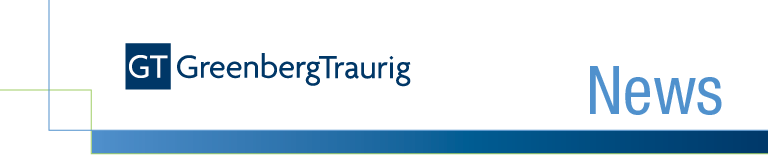 Statement from Greenberg Traurig Co-President Hilarie BassMiami and Tallahassee, FL (January 1, 2015) – "We are pleased that Judge Hinkle has clarified his original order and the responsibilities of the clerks around the state," said Hilarie Bass, Greenberg Traurig's co-president. "Although Judge Hinkle recognizes that only the Washington County clerk is compelled to issue a marriage license to the plaintiff in the case before him, the order states that the Constitution requires all clerks to issue marriage licenses to all applicants, regardless of gender."Judge Hinkle's order states that any clerk refusing to issue a license could be subject to civil damages and liability for the plaintiffs’ fees and costs," Bass said. "Greenberg Traurig has advised the Florida Association of Court Clerks and Comptrollers that clerks should follow the judge's ruling for all marriage-license applications or face the consequences identified by Judge Hinkle."About Greenberg Traurig, LLPGreenberg Traurig, LLP is an international, multi-practice law firm with approximately 1750 attorneys serving clients from 36 offices in the United States, Latin America, Europe, Asia, and the Middle East. The firm is among the “Power Elite” in the 2014 BTI Client Relationship Scorecard report, which assesses the nature and strength of law firms' client relationships. For additional information, please visit www.gtlaw.com.